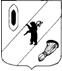 КОНТРОЛЬНО-СЧЕТНАЯ КОМИССИЯ ГАВРИЛОВ-ЯМСКОГО МУНИЦИПАЛЬНОГО РАЙОНА                                    152240, Ярославская область, г. Гаврилов-Ям, ул. Советская, д. 51___________________________________________________________________________________       Заключение  на проект  решения Муниципального Совета   Великосельского сельского поселения  « О  бюджете Великосельского сельского поселения  на 2016 год и на  плановый период 2017 и 2018 годов»      Заключение Контрольно-счетной комиссии Гаврилов-Ямского муниципального района на проект  решения Муниципального Совета  сельского поселения  « О  бюджете Великосельского сельского поселения на 2016 год и на плановый период 2017 и 2018 годов» подготовлено в соответствии с требованиями Бюджетного кодекса Российской Федерации, Положения «О бюджетном процессе в Великосельском  сельском поселении», утвержденного Муниципальным Советом от 18.11.2013г. №  28  и Положения «О Контрольно-счетной комиссии Гаврилов-Ямского муниципального района», утвержденного Решением Собрания представителей Гаврилов-Ямского муниципального района  от 20.12.2012г. № 35.1. Общие положения                      Проект бюджета Великосельского сельского поселения  составляется и утверждается сроком на три года (очередной финансовый год и плановый период), что соответствует п.4 ст.169 Бюджетного кодекса Российской Федерации и п.1 ст.4  Положения о бюджетном процессе в Великосельском сельском поселении (далее Положение).          Проект  решения Муниципального Совета Великосельского сельского поселения  « О бюджете Великосельского сельского поселения на 2016 год и на плановый период 2017 и 2018 годов»   (далее – проект решения) внесен на рассмотрение  Муниципального Совета Великосельского сельского поселения  13.11.2015г.       Направлен в Контрольно-счетную комиссию Гаврилов-Ямского муниципального района 14.11.2015г. (письмо от 14.11.2015 г. № 1158).В соответствии с пунктом 5 статьи 29 Положения о бюджетном процессе в Великосельском сельском поселении, одновременно с проектом решения о бюджете в Муниципальный Совет представляются документы и материалы, предусмотренные статьей 184.2 БК РФ. На рассмотрение Муниципального Совета представлены следующие документы и материалы:- пояснительная записка к проекту решения;- приложения к Пояснительной записке с распределением бюджетных ассигнований по разделам и подразделам классификации расходов бюджетов-основные направления бюджетной и налоговой политики Великосельского сельского поселения на 2016 год и на плановый период 2017 и 2018 годов», утвержденные постановлением Администрации  Великосельского сельского поселения от 12.09.2015г. № 288;-прогноз социально-экономического развития Великосельского сельского поселения на 2016 год и на плановый период 2017 и 2018 годов», утвержденный  постановлением Администрации  Великосельского сельского поселения от 07.08.2015 № 190;- постановление Администрации Великосельского от 12.10.2015г. № 289  «Об утверждении среднесрочного финансового плана Великосельского сельского поселения на 2016-2018 годы»;- распоряжение Администрации Великосельского сельского поселения от  01.12.2015 № 27 «Об утверждении Перечня и кодов целевых статей расходов бюджета Великосельского сельского поселения»;- информация об итогах социально-экономического развития Великосельского сельского поселения  за 9 месяцев 2015 года и ожидаемые итоги социально-экономического развития  за 2015 год; -  паспорта муниципальных программ.Рассматриваемый проект соответствует нормам статьи 184.1 Бюджетного Кодекса РФ. Решений о предоставлении налоговых льгот, муниципальных гарантий на 2015 год не принималось.Замечания по представленным документам:2.  Параметры прогноза исходных показателей принятых для составления  проекта   бюджета   на   2016  год и на плановый период 2017-2018 годовВ соответствии со ст.172 БК РФ составление  проекта   бюджета  Великосельского сельского поселения  основывается:на Бюджетном послании Президента Российской Федерации Федеральному Собранию Российской Федерации от 04.12.2014 года ;на прогнозе социально-экономического развития  Великосельского сельского поселения   на  2016 год и плановый период 2017 -2018 годов;на основных направлениях бюджетной и налоговой политики  Великосельского сельского поселения  на  2016 год и плановый период 2017 -2018 годов;        Согласно п. 1 ст. 169 БК РФ  проект бюджета составляется на основе прогноза социально-экономического развития в целях финансового обеспечения расходных обязательств. Состав прогноза соответствует ст. 173.3, 173.4 БК РФ.       Постановлением  Администрации Великосельского сельского поселения    от 11 августа 2015г. № 181/1 «Об утверждении Плана разработки бюджета Великосельского сельского поселения  на 2016 год и плановый период 2017-2018 годов» срок разработки прогноза социально-экономического развития Великосельского сельского поселения  на 2016 год и плановый период 2017-2018 годов установлен до 10.08.2015г.       Установленные сроки разработки документа соблюдены, что  соответствует  ст. 169 БК РФ.         Согласно статье 37 Бюджетного кодекса принцип достоверности бюджета означает надежность показателей прогноза социально-экономического развития соответствующей территории и реалистичность расчета доходов и расходов бюджета.  Прогноз социально-экономического развития  бюджета  Великосельского сельского поселения  разработан в соответствии с требованиями Бюджетного Кодекса Российской Федерации, Порядка разработки  прогноза социально-экономического развития Ярославской области на 2016 год и плановый период 2017-2018 годы.   Прогноз сформирован в двух вариантах развития. Использованы макроэкономические показатели по второму варианту развития, который исходит из более благоприятных внешних и внутренних условий развития экономики и социальной сферы.    Среднесрочный финансовый план Великосельского сельского поселения на 2016-2018 годы, утвержден постановлением Администрации Великосельского сельского поселения  12.10.2015г. № 289. В плане разработки бюджета поселения установлен срок – до 15.10.2015г.Сроки разработки документа не нарушены. 3. Основные направления бюджетной и налоговой политики  Великосельского сельского поселения  на 2016 год и на плановый период 2017 -2018 годовОсновные направления бюджетной и налоговой политики  Великосельского сельского поселения  на  2016 год и плановый период 2017 -2018 годов определены в соответствии с основными направлениями бюджетной политики, сформулированными в Бюджетном послании Президента Российской Федерации Федеральному собранию, требованиями Бюджетного кодекса Российской Федерации, а также с учетом основных задач, определенных Указом Губернатора области от 13.08.2014г. №  362 «Об основных направлениях бюджетной и налоговой политики Ярославской области на 2015 год и плановый период 2016-2017 годов».Основной целью бюджетной политики в Российской Федерации является повышение эффективности расходов и переориентации бюджетных ассигнований в рамках существующих бюджетных ограничений на реализацию приоритетных направлений государственной политики, проведение социально-экономических преобразований, направленных на повышение эффективности деятельности всех участников экономических отношений, достижение измеримых, общественно значимых результатов, наиболее важные из которых установлены указами Президента Российской Федерации от 7 мая 2012 г.Основные направления бюджетной и налоговой политики Ярославской области на 2015 год и на плановый период 2016 и 2017 годов определяют стратегию Правительства области в части доходов, расходов бюджета, межбюджетных отношений и долговой политики. Основная цель - эффективное решение текущих задач и задач развития в соответствии с концепцией социально-экономического развития Ярославской области в условиях ограниченности бюджетных ресурсов.Согласно статье 184.2. Бюджетного кодекса РФ одновременно с проектом закона (решения) о бюджете в законодательный (представительный) орган представляются:основные направления бюджетной политики и основные направления налоговой политики; (в ред. Федерального закона от 04.10.2014 N 283-ФЗ).Основные направления бюджетной и налоговой политики Великосельского сельского поселения  на 2016 год и плановый период 2017 и 2018 годов утверждены постановлением Администрации Великосельского сельского поселения  12.09.2015г. № 288.Постановлением Великосельского сельского поселения  от 11.08.2015 № 181/1 «Об утверждении плана разработки бюджета Великосельского сельского поселения  на 2016 год и плановый период 2017-2018 годов»  срок разработки основных направлений бюджетной и налоговой политики  Великосельского сельского поселения  на 2016 год и на плановый период 2017-2018 годов установлен  до 15.09.2015г.Сроки разработки документа не нарушены. Целями налоговой политики остаются сохранение бюджетной устойчивости, получение необходимого объема бюджетных доходов при поддержке предпринимательской и инвестиционной деятельности.     В части налоговой политики приоритетными направлениями устанавливаются:- увеличение доходной базы местного бюджета;- содействие совершенствованию администрирования доходов, формирующих бюджет поселения;- оптимизация налогообложения субъектов малого предпринимательства с целью повышения их участия в формировании доходной базы бюджета поселения, с одной стороны, и создания условий для их дальнейшего развития – с другой,- сокращение задолженности и недоимки по платежам;- повышение эффективности контроля использования имущества, находящегося в собственности поселения и осуществление мер принудительного взыскания задолженности.      В части бюджетной политики на 2016 год и плановый период 2017-2018 годов планируется:         - стимулирование инвестиционной активности на территории  поселения;          - работа по инвентаризации земельных участков;- использование механизмов контроля для оптимизации действующих социальных обязательств;- реализация программ развития на принципах максимально эффективного использования ресурсов;- введение четких правил оценки и обоснования объема расходных обязательств, предусмотрев повышение ответственности за достоверность и качество их финансово-экономических обоснований;- продолжение работ по энергосбережению и повышению эффективности, стимулированию проведения энергосберегающих мероприятий во всех сферах.4. Общая характеристика проекта бюджета  Великосельского  сельского поселения  на 2016 год и плановый период 2017-2018 годовПунктом 1,2 проекта решения предлагается утвердить следующие показатели основных характеристик бюджета сельского поселения на 2016 год и плановый период 2017-2018 годов: 1) прогнозируемый общий объем доходов   определен на 2016 год в сумме  23 805 858 рублей;на 2017 год – 12 553 858 рублей, на 2018 год –  12 749 858 рублей.2) общий объем расходов бюджета поселения 2016 год в сумме  23 805 858 рублей;На 2017 год – 12 553 858 рублей, на 2018 год – 12 749 858 рублей.3) Дефицит бюджета поселения на 2016 год и плановый период 2017- 2018 годов не прогнозируется.          Пунктом  12  утверждается размер резервных фондов Администрации Великосельского сельского поселения  на 2016г.  в сумме  30 000 рублей, на 2017 год в сумме 30 000   рублей, на 2018 год в сумме 30 000   рублей, что не превышает 3% от общего объема расходов, тем самым  не противоречит п. 3 ст. 81 Бюджетного кодекса РФ.Пунктом 8  устанавливается предельный объем муниципального  долга бюджета поселения.           Прогнозируемые показатели на 2016 год и плановый период 2017-2018 годов бюджета поселения представлены в Таблице № 1.          Прогноз основных характеристик бюджета Великосельского сельского поселения  на 2016 год и плановый период 2017-2018 годов    		                                                                                                                                                                                       Таблица №1                                	Руб.     Доходы бюджета поселения на 2016 год планируются в объеме 23 806,0 тыс. руб., с ростом по сравнению с ожидаемым исполнением 2015 года на 198,0  тыс.руб.      В 2017 году доходы бюджета прогнозируются в объеме 12 554 тыс. руб. с  снижением по сравнению с 2016 годом на 11 252,0 тыс.руб.     В 2018 году – 12 750,0  тыс.руб. или с увеличением по сравнению с 2017 годом на 196,0  тыс. руб.5.  Анализ проекта доходной части бюджета Великосельского сельского поселения  на 2016 год и плановый период 2017-2018 годы        5.1. Доходы  бюджета  поселения  на   2016  год определялись исходя из прогноза социально-экономического развития Ярославской области на 2016 год и плановый период 2017-2018 годы и прогноза социально- экономического развития  Великосельского сельского поселения  на 2016 год и плановый период 2017-2018гг.,  динамики налоговых поступлений,   а также с учетом изменений, внесенных в федеральное бюджетное и налоговое законодательство и законодательство Ярославской  области.        При оценке налоговых и неналоговых доходов учитывается максимально возможный уровень собираемости налогов, поступление недоимки прошлых периодов, реструктуризация задолженности юридических лиц, а также меры по совершенствованию администрирования.       В проекте бюджета доходы на 2016 год планируются в сумме:- 2016год: 23 805 858 рублей  (рост к уровню 2015 года  на 1,4 %),- 2017 год:  12 553 858 рублей (снижение к уровню 2016 года  на  47,3% ),- 2018 год:   12 749 858 рублей (увеличение к уровню 2017 года на  1,6%).      Нестабильная динамика доходов бюджета объясняется, как планируемыми существенными колебаниями безвозмездных поступлений так и снижением собственных доходов в 2016 году по отношению к ожидаемому поступлению в 2015 г.      Динамика предлагаемых назначений по доходам бюджета поселения   на 2016 год  и плановый период 2017-2018 годы по видам доходов приведены в таблице № 2.	Таблица № 2Динамика доходов бюджета Великосельского сельского поселения  на 2016 год плановый период 2017-2018 годытыс. рублей          В  2016 году планируется рост  собственных доходов бюджета (без учета доходов, полученных бюджетом в виде безвозмездных поступлений) по сравнению с соответствующим предыдущим годом на  2,6        % (по налоговым доходам рост на 2,9 % , по неналоговым  снижение  - на 17,1%),  на 2017 год запланирован прирост в размере  3,0 %, на 2017 год вновь прирост на  1,5%.         Безвозмездные поступления в бюджет поселения в 2016 году планируются в размере 16 520,0 тыс.рублей, что составляет 99,7% от уровня ожидаемого поступления  2015 года, то есть на уровне прошлого года. 5.2. Анализ планирования доходной части бюджета в разрезе источников доходов представлен в Таблице № 3.Анализ планирования доходной части бюджета  в разрезе источников доходов	                                                                                  Таблица № 3     5.3.  В структуре налоговых источников доходов  бюджета поселения  на 2016 год традиционно преобладает земельный налог – 99,4 %. Планируемые поступления на 2016 год – 4345,0 тыс. рублей, что  на 0,6% ниже показателя 2015 года.        Прогноз поступления  налога на доходы физических лиц  (далее НДФЛ) рассчитан по нормтиву 2% и составит в 2016 году – 441,0 тыс.рублей или  99,8% от ожидаемого поступления за 2015 год.        Для расчета прогноза поступления налога использовались  фактические данные по фонду заработной платы бюджетных учреждений  и сельскохозяйственного предприятия, осуществляющих свою деятельность на территории сельского поселения.          Доля НДФЛ в общем объеме собственных доходов (без учета доходов, полученных бюджетом в виде безвозмездных поступлений) бюджета поселения в 2014 году составит 5,8%.           Акциз на нефтепродукты рассчитывался в зависимости от протяженности автомобильных дорог, расположенных на территории поселения и составил на 2016 год – 2099,0 тыс. рублей, на 2017 год – 1792,0 тыс. рублей, на 2018 год – 1792,0 тыс. рублей.          Ожидаемое поступление и прогноз на 2016г по единому сельскохозяйственному налогу рассчитаны  исходя из собранной  информации от сельхозпредприятий - плательщиков налога.           Земельный налог рассчитан исходя из фактического поступления за 2015 год, с учетом новой кадастровой стоимости по юридическим лицам. Прогноз поступлений земельного налога составит на 2016 год- 4345,0 тыс. рублей, 2017 год – 4802 тыс. руб., 2017 год – 4860,0 тыс. руб.  5.4.    Неналоговые доходы бюджета поселенияна 2016 год   - 105,0 тыс.рублей;на 2017 год – 100,0 тыс.рублей, на 2018 год – 105,0 тыс. рублей.            Наибольший удельный вес в структуре прогнозируемых неналоговых доходов    -  Прочие поступления от использования имущества, находящегося в собственности сельских поселений 57,1%. и составляют 60,0 тыс. рублей, что в 2 раза выше  показателя прошлого года. 5.5.  Безвозмездные поступления сельского поселения    Проектом бюджета поселения по группе доходов «Безвозмездные поступления»  прогнозируются трансферты в объеме:• на 2016 год - в сумме 16 162,0 тыс. рублей, с сокращением поотношению к:- к  утвержденным назначениям  на 2015 год – на 598 ,0 тыс. рублей или на 2,4%,- ожидаемым за 2015 год поступлениям - на 358,0 тыс. рублей или на 2,2%,  • на плановый период:- 2017 года - в сумме 4684,0 тыс. рублей или с сокращениемпрогнозируемых на 2016 год показателей на 11478,0 тыс. рублей или   в 3 раза.- 2018 года - в сумме  4769,0 тыс. рублей, что большезапланированных на 2017 год показателей  на 85,0 тыс. рублей или на 1,8 %.     Сокращение прогнозируемых межбюджетных трансфертов обусловлено тем, что на момент формирования проекта «О бюджете Великосельского сельского поселения  на 2016 год и на плановый период 2017  и2018 годов» отсутствовали    данные по распределению  некоторых  субсидий  и субвенций.6.  Анализ проекта расходной части бюджета Великосельского сельского поселения на 2016 год и плановый период 2017-2018 годы6.1. Проектом решения расходы бюджета поселения на 2016 год планируются в сумме 23 806,0 тыс. руб.,  на 2017 год – 12 554,0 тыс. руб., на 2018 год – 12 750,0 тыс. руб.В 2016 году планируется увеличение объема расходов бюджета поселения по сравнению с решением  о  бюджете поселения  на 2015 год (в действующей редакции)  на  334,0 тыс. руб., или на 1,4 %  (Приложение 1). Уменьшение бюджетных ассигнований по сравнению с действующей редакцией решения о бюджете поселения на 2015 год планируется по следующим направлениям:-  образование – на 15,2 %;- культура и кинематография – на 14,6%;- социальная политика – на 77,2%, Следует отметить, что в течение финансового года плановые расходы по таким разделам, как «жилищно-коммунальное хозяйство», «социальная политика» и т.д. имеют тенденцию к увеличению по мере поступления дополнительных средств из районного бюджета. Рост расходов относительно планового уровня 2015 года планируется по следующим направлениям: - общегосударственные вопросы – на 1,6%.- национальная оборона – на 7,6%;- национальная экономика – на 33,7%;- жилищно-коммунальное хозяйство –  на 17,6 %;- физическая культура и спорт – в 5 раз.Расходы на содержание органов местного самоуправления предусмотрены в пределах норматива формирования расходов на содержание ОМС, установленные постановлением Правительства Ярославской области от 24.09.2008г. № 512-п  (в ред. от 01.09.2015 № 975-п) и составляют 4851,0 тыс. рублей (сумма по подразделам 0102,0104,0106).6.2. Анализ формирования бюджета  Великосельского сельского поселения  на 2016 год в программном форматеВ соответствии с Федеральным законом от 07.05.2013 № 104-ФЗ «О внесении изменений в Бюджетный кодекс Российской Федерации и отдельные законодательные акты Российской Федерации в связи с совершенствованием бюджетного процесса» расходная часть бюджета района на 2016 – 2018 годы сформирована в рамках муниципальных программ  (далее – программы).На реализацию муниципальных программ Великосельского сельского поселения  запланировано – 18 849,0 тыс.рублей, что составляет 79,0% от всех расходов бюджета поселения, непрограммные расходы составят  - 4 957,0 тыс. рублей.Анализ формирования бюджета поселения в программном формате осуществлен исходя из проекта Решения о бюджете, пояснительной записки (объемы бюджетных ассигнований), представленных одновременно с проектом решения, паспортов муниципальных программ, проектов изменений в паспорта муниципальные программы.Требования пункта 2 статьи 172 Бюджетного кодекса РФ  (в ред. Федерального закона от 26.04.2007 № 63-ФЗ) устанавливают, что составление проекта бюджета основывается, в том числе и на госпрограммах.           В соответствии с Бюджетным кодексом Российской Федерации проект бюджета сельского поселения  на 2016 год сформирован в программной структуре расходов на основе 6(шести) муниципальных программ.           Все 6 (шесть) муниципальных программы  утверждены нормативно-правовым актом Администрации  сельского поселения и  предусмотрены Перечнем, утвержденным  Постановлением  Администрации сельского поселения от 12.11.2015  №  337, который является основным нормативно-правовым актом  для формирования программного бюджета на 2016-2018 годы.Разработка муниципальных программ должна регулироваться Порядком разработки, формирования и реализации  муниципальных программ  сельского поселения, утвержденным  нормативным правовым актом муниципального образования. В нарушение статьи 179 Бюджетного кодекса Российской Федерации Порядок принятия решений о разработке муниципальных программ муниципального образования в Великосельском сельском поселении не разработан.        Сравнительный анализ Перечня утвержденных муниципальных программ и программ, включенных в Приложение № 4 к проекту бюджета муниципального района показал, что муниципальные программы, указанные в Приложении  4 к проекту бюджета, соответствуют утвержденному Перечню.Следует отметить, что показатели бюджетных ассигнований на 2016 год, предусмотренные паспортами, соответствуют расходам, предусмотренным в проекте решения по соответствующим 6 (шести) программам. 6.3. Анализ ведомственной структуры расходов, показывает, что в 2016 году расходы бюджета поселения будет осуществлять 1 главный распорядитель бюджетных средств – Администрация Великосельского сельского поселения.     В нарушение статьи 6 Бюджетного Кодекса РФ в Приложениях № 6, № 7 к проекту бюджета на 2016 год и на  плановый период 1017- 2018 годов в ведомственной структуре расходов бюджета поселения отсутствует распределение бюджетных ассигнований, предусмотренных законом (решением) о бюджете, по главным распорядителям бюджетных средств, разделам, подразделам, целевым статьям, группам (группам и подгруппам) видов расходов бюджетов либо по главным распорядителям бюджетных средств, разделам, подразделам и (или) целевым статьям (государственным (муниципальным) программам и непрограммным направлениям деятельности), группам (группам и подгруппам) видов расходов классификации расходов бюджетов.7. Результаты проверки и анализа соблюдения порядка применения бюджетной классификации Российской Федерации В соответствии со статьями 21,154 Бюджетного кодекса РФ, п.4.1. Приказа Минфина России от 01.07.2013 № 65н «Об утверждении Указаний о порядке применения бюджетной классификации Российской Федерации» распоряжением Администрации Великосельского сельского поселения 01.12.2015 № 27 утвержден Порядок формирования целевых статей расходов бюджета и Перечень программных и непрограммных расходов.      Контрольно-счетная комиссия Гаврилов-Ямского района отмечает, что установлены нарушения Указаний о порядке применения бюджетной классификации РФ, утвержденных приказом Минфина 01.07.2013 № 65-н ( в настоящей редакции):  I .  При  анализе кодов целевых статей расходов в Приложении № 4 к проекту бюджета  и кодов в утвержденном Перечне, установлено несоответствие:1.1. В Перечне по Коду 11.1.02.17420  -  Обеспечение деятельности учреждений по организации досуга в сфере культурыВ Приложение № 4 – по коду 11.1.02.17420 –Мероприятия на реализацию ведомственной целевой программы «Развитие сферы культуры Великосельского сельского поселения на 2016-2018 годы».  1.2. В Перечне по коду 11.1.03.17220 – Мероприятия на реализацию муниципальной целевой программы «Развитие сферы культуры Великосельского сельского поселения на 2014-2018 годы».В Приложении № 4 - Мероприятия на реализацию  ведомственной целевой программы «Развитие сферы культуры Великосельского сельского поселения на 2014-2018 годы».II. Неверно указан Код целевой классификации 24.02.01.17670, следует указать – 24.2.01.17670,   КЦК 36.1.06.1755, следует указать 36.1.06.17550.     III. При анализе Приложения № 4 к проекту бюджета установлено нарушение:По коду 36.0.00.00000 указано Муниципальная целевая программа «Создание условий для эффективного управления муниципальными финансами в Великосельском сельском поселении» , следует указать  -   Муниципальная программа «Создание условий для эффективного управления муниципальными финансами в Великосельском сельском поселении».  Выводы: 1. Проект бюджета Великосельского сельского поселения  на 2016 год и плановый период 2017-2018 годов разработан в соответствии с  Бюджетным  Кодексом, Положением о бюджетном процессе в Великосельского сельском поселении.2. Внесен на рассмотрение  Муниципального Совета  Великосельского сельского поселения  13.11.2015г.,  в пределах сроков,  установленных частью 1 статьи 185 БК РФ, пункта 3 статьи 29 Положения о бюджетном процессе Великосельского сельского поселения.  3. В соответствии с п. 2 ст. 169 БК РФ, проект  бюджета был составлен в порядке, установленном постановлением  Администрации  Великосельского  сельского поселения от 11.08.2015 № 181/1 «Об утверждении плана разработки   бюджета Великосельского сельского поселения на 2016 год и плановый период 2017-2018 годов». 4. В нарушение статьи  184.2. Бюджетного кодекса РФ одновременно с проектом закона (решения) о бюджете в законодательный (представительный) орган представлены: основные направления бюджетной и налоговой политики, вместо основных направлений бюджетной политики и основных направлений налоговой политики; (в ред. Федерального закона от 04.10.2014 N 283-ФЗ).        5. Контрольно-счетная комиссия Гаврилов-Ямского района отмечает, что  установлено несоответствие  целевых статей расходов в Приложении № 4 к проекту бюджета  и кодов в Перечне, утвержденном распоряжением Администрации Великосельского сельского поселения 01.12.2015 № 27 , что является нарушением Указаний о порядке применения бюджетной классификации РФ, утвержденных приказом Минфина 01.07.2013 № 65-н ( в настоящей редакции).6. Доходы бюджета поселения на 2016 год планируются в сумме   23 806,0тыс. руб., на 2017 год – 12 554,0 тыс. руб., на 2018 год – 12 750,0 тыс.  руб., т.е. с ростом в 2016 году к уровню 2015 года на 1,4 %. Расходы бюджета в 2016 году составят 23 806,0 тыс.руб., в 2017 году –  12 554,0 тыс. руб., в 2018 году – 12750,0 тыс. руб.В течение 2016 года будет производиться корректировка размера безвозмездных поступлений  бюджета поселения.7. Программная часть бюджета поселения на 2016 год в сумме 18 849,0 тыс. руб. составляет 79,0 % от всех расходов  бюджета поселения и состоит из 6 муниципальных программ Великосельского сельского поселения. 8. Дефицит бюджета поселения  в 2016 году и плановом периоде 2017-2018 годы не прогнозирован.  9. На 01.01.2016 объем муниципального долга  составит 0 тыс. руб.,  на 01.01.2017 - 0 тыс. руб., на 01.01.2018 – 0 тыс. руб. 10. Предельный объем муниципального долга, размер дефицита бюджета соответствуют требованиям Бюджетного кодекса РФ.   11. В нарушение статьи 6 Бюджетного Кодекса РФ в Приложениях № 6, № 7 к проекту бюджета на 2016 год и на  плановый период 1017- 2018 годов в ведомственной структуре расходов бюджета поселения отсутствует распределение бюджетных ассигнований, предусмотренных законом (решением) о бюджете, по главным распорядителям бюджетных средств, разделам, подразделам, целевым статьям, группам (группам и подгруппам) видов расходов бюджетов либо по главным распорядителям бюджетных средств, разделам, подразделам и (или) целевым статьям (государственным (муниципальным) программам и непрограммным направлениям деятельности), группам (группам и подгруппам) видов расходов классификации расходов бюджетов.12. В нарушение статьи 179 Бюджетного кодекса Российской Федерации Порядок принятия решений о разработке муниципальных программ муниципального образования в Великосельском сельском поселении не разработан. (Повторно указано Контрольно - счетной комиссией Гаврилов-Ямского муниципального района).Предложения:1. Соблюдать требования бюджетного законодательства РФ при разработке проекта бюджета поселения.  2.    Устранить нарушения  при разработке Приложений № 4, № 6, №7  к проекту бюджета Великосельского сельского поселения.3. Разработать Порядок принятия решений о разработке муниципальных программ муниципального образования в Великосельском сельском поселении.      Рекомендации:Рекомендовать  Муниципальному Совету Великосельского сельского поселения  «О бюджете Великосельского сельского поселения на 2016 год и на плановый период  2017 и 2018 годов» к принятию с учетом изложенных замечаний и предложений. Председатель Контрольно-счетной комиссииГаврилов-Ямского муниципального района                             Е.Р. БурдоваОзнакомлен:Наименование показателя2016 год2017 год2018 годДоходы23 805 85812 553 85812 749 858Расходы23 805 85812 553 85812 749 858Дефицит (-),Профицит (+)   0  0      0Уровень дефицита/профицита, %    -   -   -ПоказателиУтверждено на 2015 год(в ред. 23.11.2015 № 27)Ожидаем.исполнение 2015 г.Проект бюджетаПроект бюджетаПроект бюджетаПоказателиУтверждено на 2015 год(в ред. 23.11.2015 № 27)Ожидаем.исполнение 2015 г.2016 2017 2018Собственные доходы бюджета69087088764478707987В % к предыдущему году102,6107,8103,0101,5Налоговые доходы бюджета6803       7001753977707882В % к уровню предыдущего года102,9107,6103,0101,4Неналоговые доходы бюджета10587105100105В % к уровню предыдущего года82,9120,795,2105,0Безвозмездные поступления16564165201616246844769В % к уровню предыдущего года99,797,829,0101,8ВСЕГО доходов:2347223 60823 80612 55412756В % к уровню предыдущего года100,6100,852,7101,6 Наименованиедоходов2015год(ожидаемое)    тыс.руб.2016 год (прогноз) тыс.руб.% к 2015 гУд.вес  2016г%Всего  собственных доходов (без учета доходов, полученных бюджетом в виде безвозмездных поступлений70887644107,8100,0Налоговые доходы70017539107,798,6в том числе:Налог на доходы физических лиц44244199,85,8Акцизы по подакцизным товарам (продукции), производимым на территории РФ      1485        2099           141,327,8Налог на имущество физических лиц.70465492,98,7Земельный налог4369434599,457,6Единый  сельхозналог1Неналоговые доходы65105161,51,4В том числеДоходы, получаемые в виде арендной платы за земельные участкиПрочие доходы от имущества3060200,057,1Доходы от оказания платных  услуг3545128,642,9 Доходы от продажи земельных участков, гос.собственность на которые не разграничена22